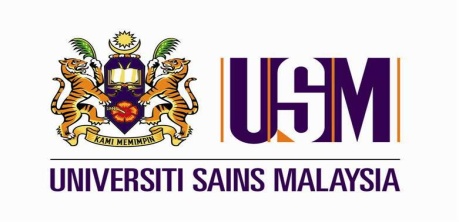 Borang AK-1ANUGERAH KUALITI 20161,  ANUGERAH YANG DITERIMA:.........................................................................................................................................................................................2.  BADAN/PIHAK YANG MEMBERI ANUGERAH:.........................................................................................................................................................................................3.  TARIKH ANUGERAH DITERIMA:........................................................................................................................................................................................4.  PERINGKAT: Kebangsaan/Antarabangsa........................................................................................................................................................................................5.  KETERANGAN/MAKLUMAT TENTANG BADAN/PIHAK YANG MEMBERI ANUGERAH:........................................................................................................................................................................................6.  KETERANGAN/MAKLUMAT LANJUT TENTANG ANUGERAH YANG DITERIMA.......................................................................................................................................................................................7.  KETERANGAN/MAKLUMAT MENGENAI PRODUK/HASIl/INOVASI YANG DIBERIKAN ANUGERAH.......................................................................................................................................................................................8.  PERNAHKAH  PRODUK/HASIL/INOVASI INI MEMENANGI ANUGERAH SANGGAR SANJUNG SEBELUM INI?..............................................................................................................................................................................................................................................................................................................................................................................................................................................................................................................................................................................................................................................................................................................................................................................................................................................................................................................................................................................................................................................................................................................................................................................................................................................................................................................................................................................................................................................................................................................................................................................................................................................................................................................................................................................................................................................................................................................................................................................................................................................................................................................................................................................................................................................................................................Borang AK-1ANUGERAH KUALITI 2016BORANG PERAKUAN PENERIMAAN PERMOHONAN(Diisi oleh pemohon)Bahawasanya saya ………..………………………………………………………….. dari (nama)Pusat/Pusat Pengajian/Jabatan ……………………………………………………….. bersetuju menerima permohonan Anugerah Kualiti 2016………………………………………           [Tandatangan]Tarikh:   ……………………Borang AK-1ANUGERAH KUALITI 2016BORANG PERAKUANSaya mengaku bahawa semua maklumat adalah benar dan tepat. Jawatankuasa Penilai mempunyai hak untuk menyemak maklumat yang diberikan jika perlu. Maklumat palsu akan membatalkan permohonan ini. Keputusan Jawatankuasa Penilai adalah muktamad dan tidak boleh dipertikaikan.………………………………………           [Tandatangan]Nama : ……………………………PTJ    : ……………………………Tarikh: ……………………………AK atau Anugerah Kualiti USM bertujuan untuk memberi pengiktirafan dan sanjungan kepada staf/kumpulan staf yang telah memenangi anugerah tertinggi dalam pertandingan kualiti peringkat kebangsaan atau antarabangsa.AK atau Anugerah Kualiti USM bertujuan untuk memberi pengiktirafan dan sanjungan kepada staf/kumpulan staf yang telah memenangi anugerah tertinggi dalam pertandingan kualiti peringkat kebangsaan atau antarabangsa.Nama Pemohon:  ___________________________________________  No. K.P./No.Paspot/No.Staf: _______________________          Kewarganegaraan: _______________________________________  Tempoh Khidmat di USM: _______________Pusat Tanggungjawab / Pusat :   ____________________________________________________________________________Pernah menang AK : Ya,Tahun AK : ____________                    Tidak          Nama Pemohon:  ___________________________________________  No. K.P./No.Paspot/No.Staf: _______________________          Kewarganegaraan: _______________________________________  Tempoh Khidmat di USM: _______________Pusat Tanggungjawab / Pusat :   ____________________________________________________________________________Pernah menang AK : Ya,Tahun AK : ____________                    Tidak          Disahkan oleh Dekan/Ketua Jabatan (Nama) : ______________________________  Tandatangan :  ________________________Cop Pusat Pengajian/Pusat   :                                                                                Tarikh :  ______________________________      Disahkan oleh Dekan/Ketua Jabatan (Nama) : ______________________________  Tandatangan :  ________________________Cop Pusat Pengajian/Pusat   :                                                                                Tarikh :  ______________________________             Kategori Permohonan:                                             Akademik                                             Bukan Akademik                                                             Kategori Permohonan:                                             Akademik                                             Bukan Akademik                                                      Bahan Sokongan:Sila lampirkan dokumen perincian sokongan yang mengandungi maklumat mengenai:        1.  Badan/pihak yang memberi anugerah        2.  Anugerah yang diterima        3.  Kriteria pemilihan pemenangBukti penghantaran tidak boleh dianggap sebagai bukti penerimaan.Borang Permohonan berserta dengan dokumen sokongan perlu dihantar kepada Dekan/Pengarah/Ketua Jabatan PTJ masing-masing dan seterusnya menghantar kepada :-Mohd Zuaril Akimi Mohd ShaariBahagian Pembangunan InstitusiBangunan C03Universiti Sains Malaysia11800 USMPulau PinangPh : 04-653 3492    F: 04-656 9298Emel : mzakimi@usm.myTarikh Tutup :4 Ogos 2017